ИнформацияМБОУ СОШ№14 г. АзоваО проведении профилактических мероприятий антитеррористической и антиэкстремистской  направленности .С 23 по 28 ноября в МБОУ СОШ№14 для обучающихся 1 – 11 классов были проведены  информационные мероприятия в рамках памяти  жертв  теракта в скоростном поезде «Невский экспресс».Цель  мероприятий заключалась в разъяснении сущности терроризма, экстремизма и его общественной опасности. Классные часы, беседы:  крушение «Невского экспресса . Хроника трагедии», «Межнациональные и межэтнические отношения», «Терроризм – угроза обществу», «Памяти жертв терроризму», «Что такое гражданская бдительность», «Как не стать жертвой теракта», «Правила поведения  в случае террористической угрозы», просмотр презентаций , видеороликов».Проведение таких мероприятий призвано:акцентировать внимания обучающихся на необходимость проявления бдительности с целью профилактики совершения террористических актов,формировать  толерантность, общероссийскую  гражданскую идентичность. воспитывать:  патриотизм, уважение к людям, общественное сознание и гражданскую позицию   у подрастающего поколения, предупреждение межнациональной розни и нетерпимости, проявление  чувства милосердия, сострадания к жертвам терактов , овладение  обучающимися  основных правил поведения в условиях теракта и захвата “в заложники” (памятка каждой семье). 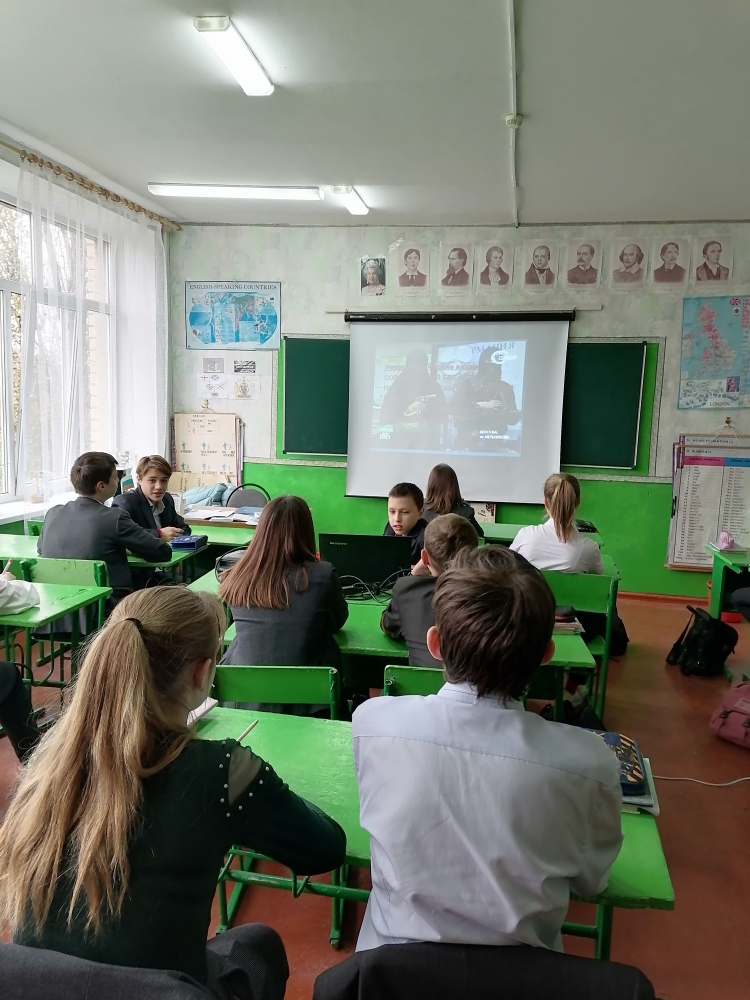 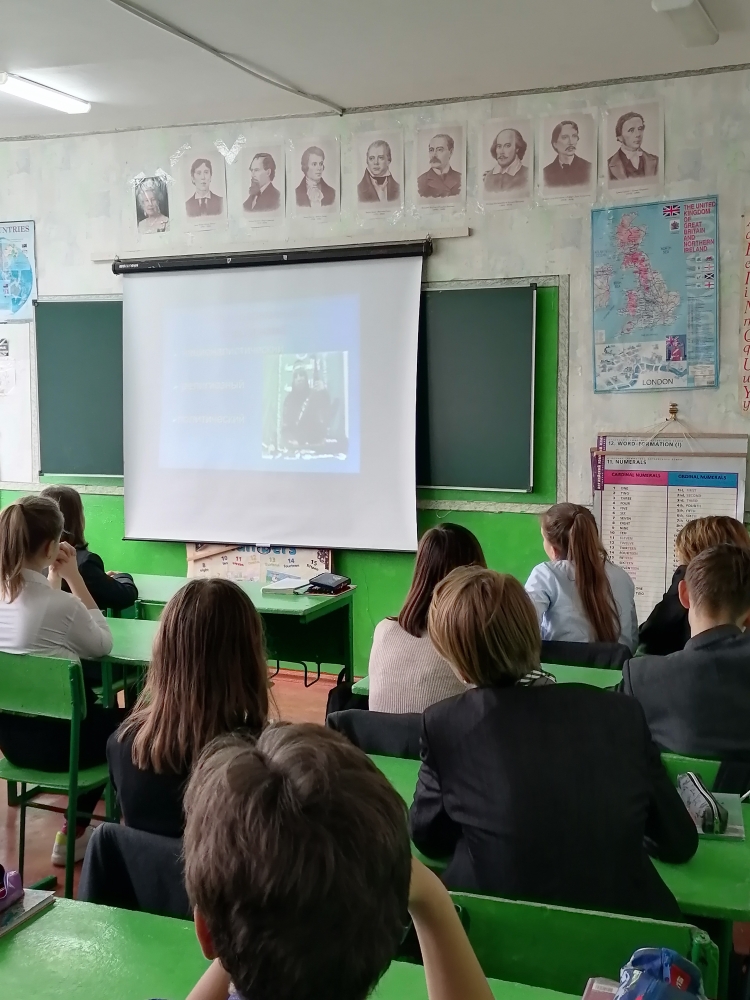 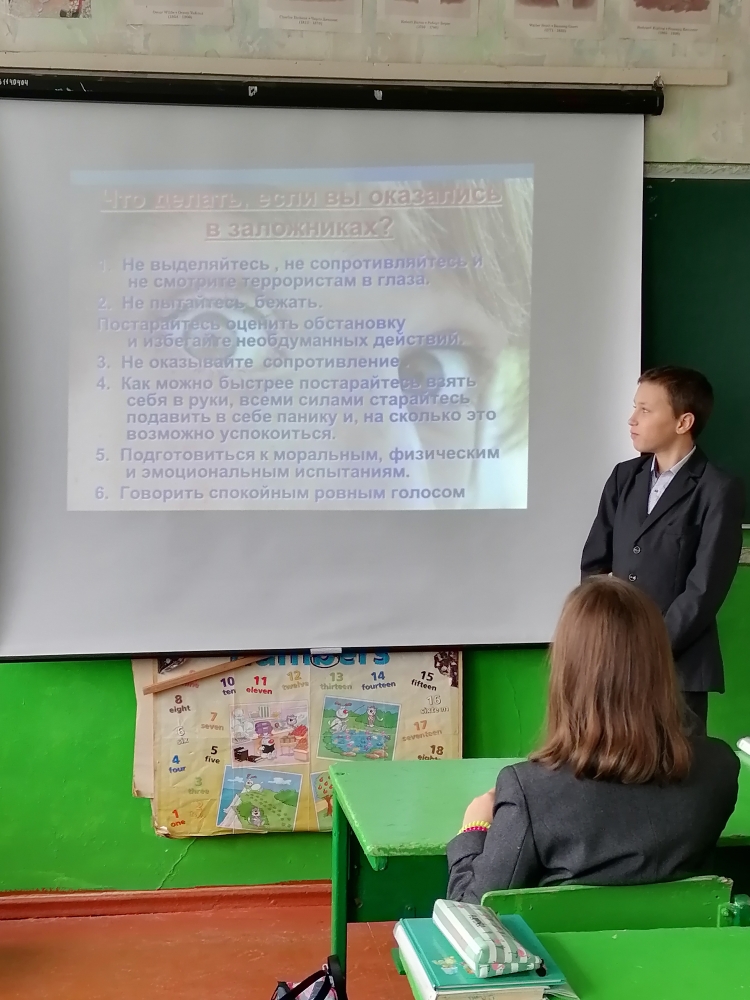 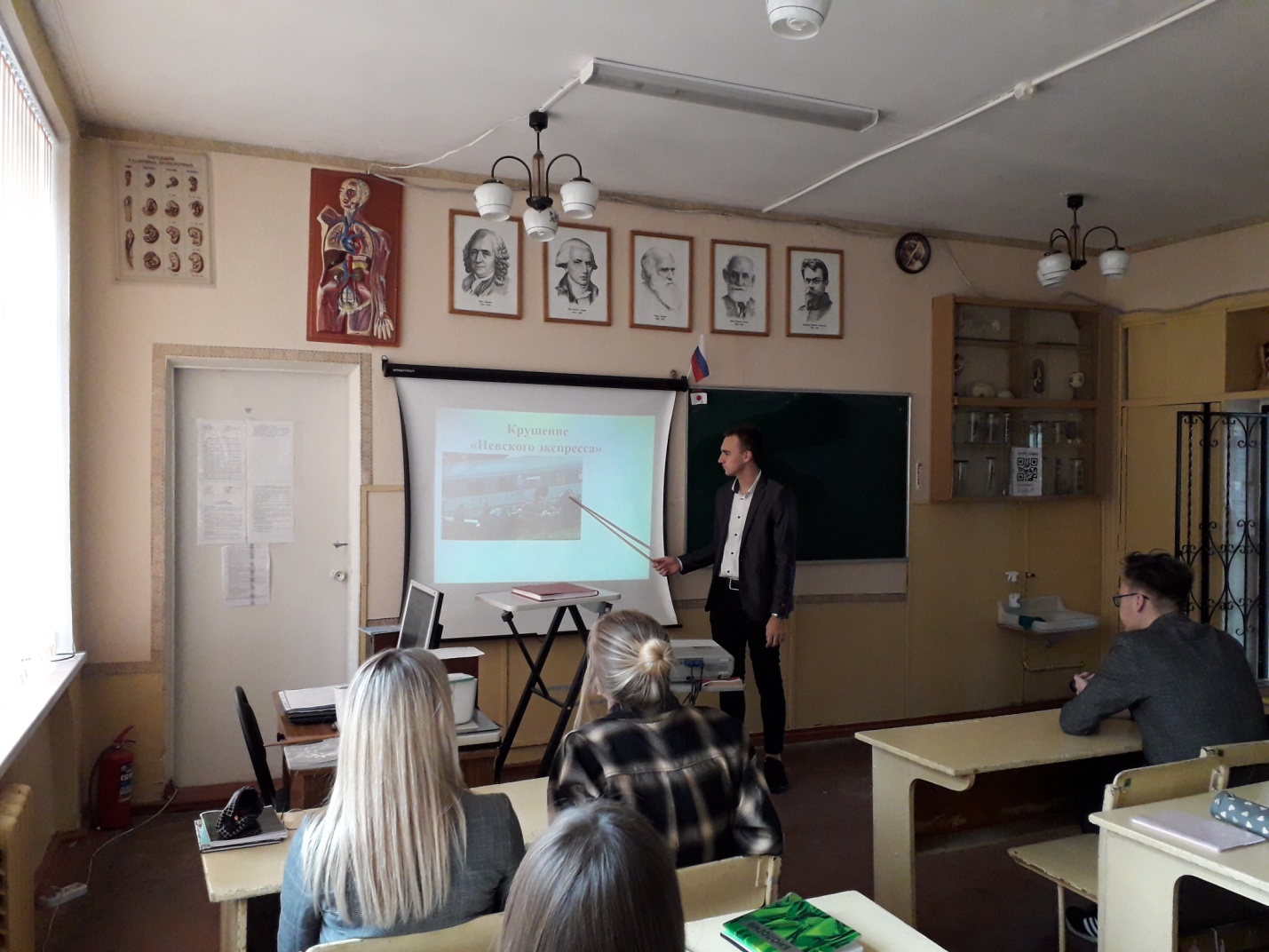 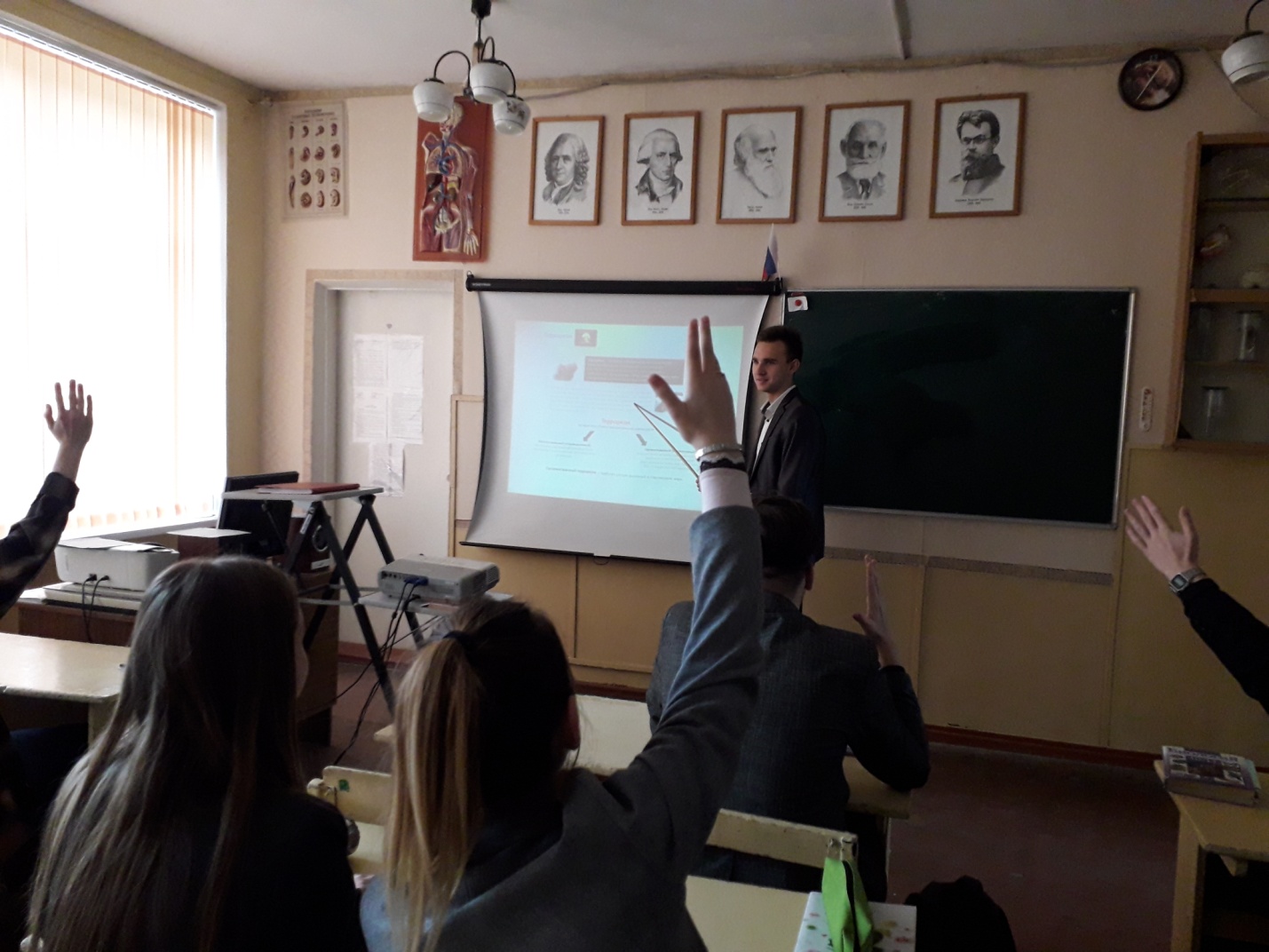 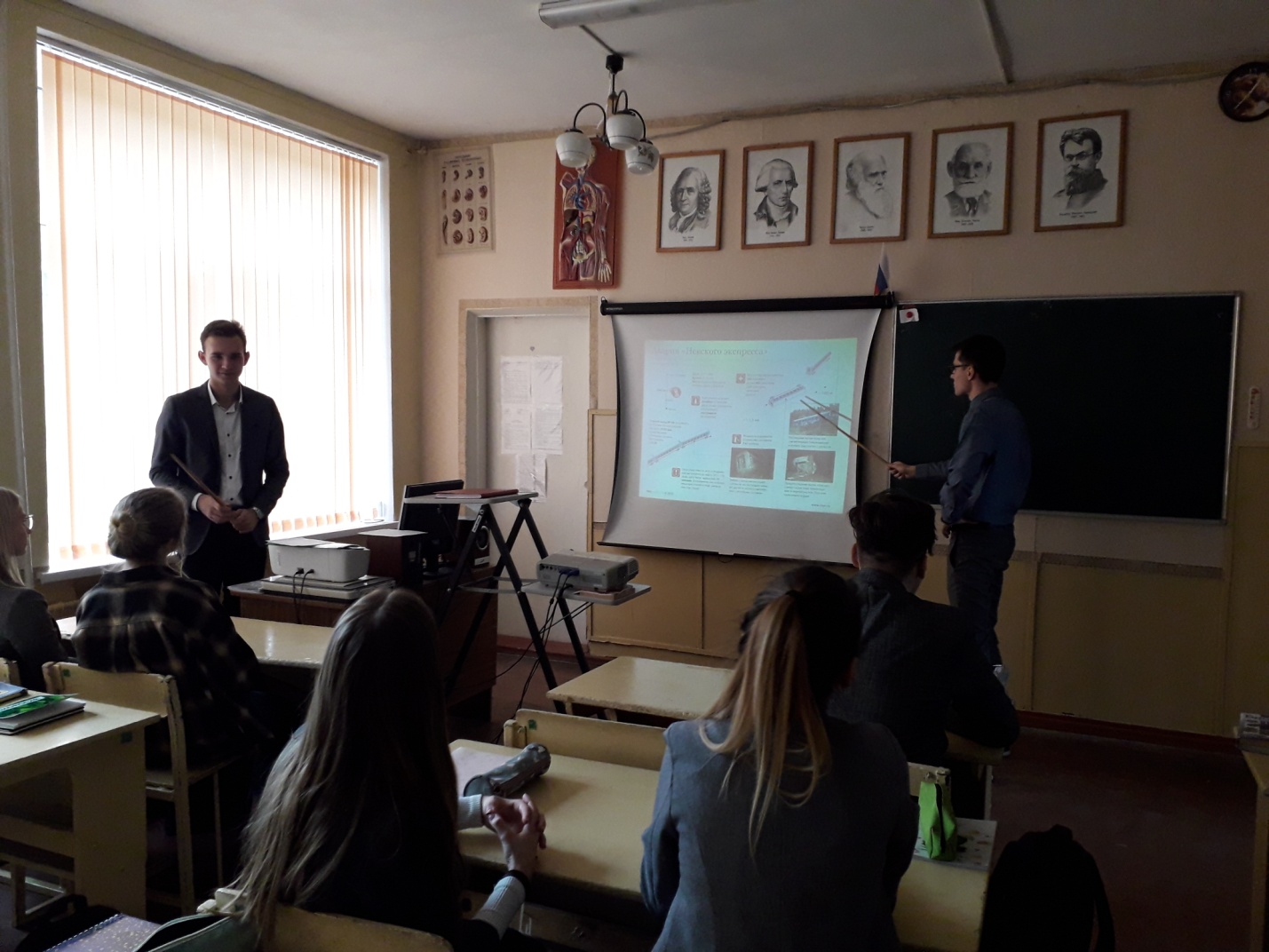 